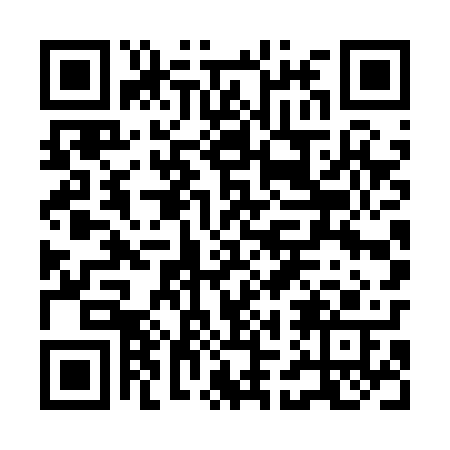 Ramadan times for Tarija, BoliviaMon 11 Mar 2024 - Wed 10 Apr 2024High Latitude Method: NonePrayer Calculation Method: Muslim World LeagueAsar Calculation Method: ShafiPrayer times provided by https://www.salahtimes.comDateDayFajrSuhurSunriseDhuhrAsrIftarMaghribIsha11Mon5:055:056:2012:293:546:376:377:4712Tue5:065:066:2012:283:546:366:367:4613Wed5:065:066:2012:283:536:366:367:4514Thu5:065:066:2112:283:536:356:357:4515Fri5:075:076:2112:283:536:346:347:4416Sat5:075:076:2112:273:526:336:337:4317Sun5:085:086:2212:273:526:326:327:4218Mon5:085:086:2212:273:526:316:317:4119Tue5:085:086:2212:263:516:306:307:4020Wed5:095:096:2312:263:516:296:297:3921Thu5:095:096:2312:263:506:286:287:3822Fri5:105:106:2312:263:506:276:277:3723Sat5:105:106:2412:253:506:266:267:3624Sun5:105:106:2412:253:496:256:257:3525Mon5:115:116:2412:253:496:256:257:3426Tue5:115:116:2512:243:486:246:247:3327Wed5:115:116:2512:243:486:236:237:3228Thu5:125:126:2512:243:476:226:227:3129Fri5:125:126:2612:233:476:216:217:3030Sat5:125:126:2612:233:466:206:207:3031Sun5:125:126:2612:233:466:196:197:291Mon5:135:136:2712:233:456:186:187:282Tue5:135:136:2712:223:456:176:177:273Wed5:135:136:2712:223:446:166:167:264Thu5:145:146:2812:223:446:156:157:255Fri5:145:146:2812:213:436:156:157:246Sat5:145:146:2812:213:436:146:147:237Sun5:145:146:2912:213:426:136:137:238Mon5:155:156:2912:213:426:126:127:229Tue5:155:156:2912:203:416:116:117:2110Wed5:155:156:2912:203:416:106:107:20